德光中學 112學年度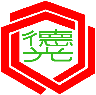 大學「繁星推薦」選填作業  申請單姓名班級班級座號身分證字號申請項目申請項目目的目的目的□老師認證□老師認證資證明該學生為                    本人證明人：                          日期：      年      月      日資證明該學生為                    本人證明人：                          日期：      年      月      日資證明該學生為                    本人證明人：                          日期：      年      月      日□放棄選填□放棄選填本人經仔細考慮，決定不參加112學年度繁星選填志願作業，以此為證。親自簽名：                        日期：      年      月      日本人經仔細考慮，決定不參加112學年度繁星選填志願作業，以此為證。親自簽名：                        日期：      年      月      日本人經仔細考慮，決定不參加112學年度繁星選填志願作業，以此為證。親自簽名：                        日期：      年      月      日□委託選填□委託選填本人因               ，無法參加112學年度繁星選填志願作業，委託他人全權處理，並接受委託結果。受託人：                          身分證字號：                      日期：      年      月      日本人因               ，無法參加112學年度繁星選填志願作業，委託他人全權處理，並接受委託結果。受託人：                          身分證字號：                      日期：      年      月      日本人因               ，無法參加112學年度繁星選填志願作業，委託他人全權處理，並接受委託結果。受託人：                          身分證字號：                      日期：      年      月      日